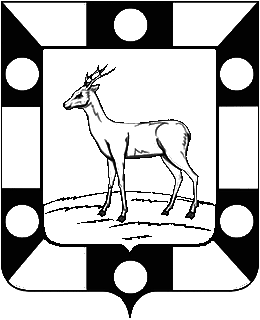 Собрание представителей городского поселения Петра Дубрава муниципального района Волжский Самарской областиЧетвертого созываРЕШЕНИЕ07.12.2021г.                                                                                               № 69  О передаче осуществления части полномочий по вопросам местного значения между администрацией городского поселения Петра Дубрава муниципального района Волжский Самарской области и администрацией муниципального района Волжский Самарской областиВ соответствии с п. 4 ст.15 Федерального закона «Об общих принципах организации местного самоуправления в Российской Федерации» №131 от 06.10.2003 г., Уставом городского поселения Петра Дубрава муниципального района Волжский Самарской области, Собрание представителей городского поселения Петра Дубрава муниципального района Волжский Самарской областиРЕШИЛО:1. Передать  муниципальному району Волжский Самарской области осуществление части полномочий местного значения городского поселения Петра Дубрава муниципального района Волжский Самарской области с 01.01.2022г. по 31.12.2022г.  по вопросам осуществления внутреннего финансового контроля: -соблюдения бюджетного законодательства Российской Федерации и иных нормативных актов, регулирующих бюджетные правоотношения при использовании средств бюджета поселения, а также межбюджетных трансфертов и бюджетных кредитов, предоставленных из бюджета муниципального района Волжский Самарской области;-полноты и достоверности отчетности о реализации муниципальных программ, в том числе об исполнении муниципальных заданий;-определения целевого использования бюджетных средств, обоснованности, экономности, результативности и эффективности финансово-хозяйственной деятельности объекта контроля;-ведения бюджетного и бухгалтерского учета, составления бюджетной и бухгалтерской отчетности об исполнении бюджета;-целевого и эффективного использования финансовых и материальных средств при осуществлении деятельности;-эффективного управления и распоряжения муниципальным имуществом, находящимся в собственности поселения;-операций с бюджетными средствами, осуществляемыми поселениями и бюджетными учреждениями поселений; 	-соблюдения требований законодательства Российской Федерации и иных нормативных правовых актов о контрактной системе в сфере закупок товаров, работ, услуг при осуществлении закупок для муниципальных нужд.        2. Заключить соглашение с муниципальным районом Волжский Самарской области о передаче  осуществления  части полномочий  по вопросам,  указанным в п.1 данного решения.      3. Подписание соглашения  поручить Главе городского поселения Петра Дубрава муниципального района Волжский Самарской области – Крашенинникову Владимиру Александровичу.      4. Настоящее решение вступает в силу с 1 января 2022 года.      5. Опубликовать настоящее Решение в печатном средстве информации городского поселения Петра Дубрава  «Голос Дубравы». Глава городского поселения                                      В.А.КрашенинниковПредседатель                                                                                                     Собрания Представителей                                                       Л.Н. Ларюшина   